www.AllFreePrintable.comFREETear off Flyer TemplateWrite Name of Item HereFREETear off Flyer TemplateWrite Name of Item HereFREETear off Flyer TemplateWrite Name of Item HereFREETear off Flyer TemplateWrite Name of Item HereFREETear off Flyer TemplateWrite Name of Item HereFREETear off Flyer TemplateWrite Name of Item HereFREETear off Flyer TemplateWrite Name of Item HereFREETear off Flyer TemplateWrite Name of Item Here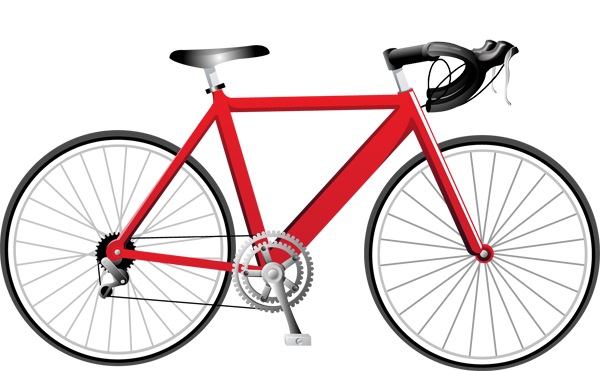 Your contact info here Your contact info hereYour contact info hereYour contact info hereYour contact info hereYour contact info hereYour contact info hereYour contact info here